Navn og klasse:Fag:Hvad er dine spørgsmål til din(e) vejleder(e)? Beskriv med egne ord, hvilke metoder du har anvendt i opgaven, og hvilke metodiske og basale videnskabsteoretiske refleksioner du har gjort dig/kan komme til at gøre dig. Husk at du skal tage udgangspunkt i de faglige metoder du har i spil i opgaven, og derudfra reflektere over disse (jf nedenstående figur). Kig evt. på denne side om fagenes metoder eller tænk på den videnskabelige basismodel. Du kan måske også kigge på Metode og den flerfaglige SRP på octavius i forhold til, hvordan og hvor du skal behandle metode i opgaven.  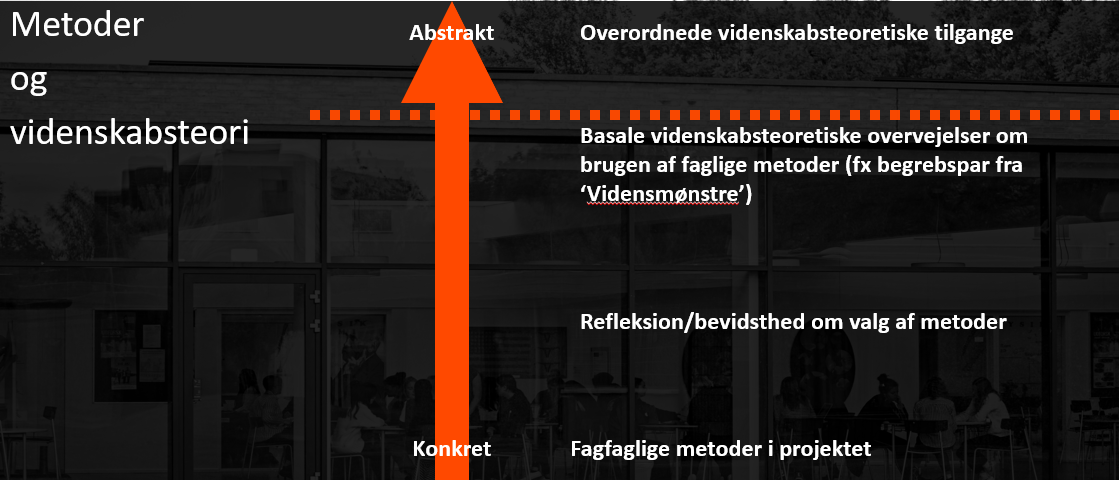 Vejledningsark – inden tredje vejledning (i opgaveperioden)Vejledningsarket skal udfyldes inden vejledningen og skal medbringes til selve vejledningen.Udfyld vejledningsarket i stikordsform og udfyld så vidt muligt alle punkter.